СПЕЦИЈАЛНА БОЛНИЦА ЗА ЦЕРЕБРАЛНУ ПАРАЛИЗУ  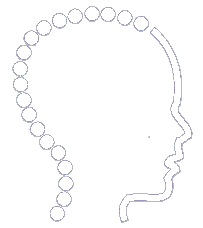 И РАЗВОЈНУ НЕУРОЛОГИЈУ   11040 Београд, Сокобањска 17a; тел: 2667 755, факс: 2668 580; правна служба: 407-3661                                        Београд,  Браће Јерковића 5; тел.централа: 2468 111, факс: 3973 904ж.р.  840-564661-56    ПИБ  100184296матични број: 07036175E-пошта: office@sbcprn.com     www.sbcprn.comБрој: 687/IIДатум: 15.08.2022. годинеНа основу члана 7. и 8. Посебног колективног уговора за здравствене установе чији је оснивач Република Србија, аутономна покрајина и јединица локалне самоуправе („Сл.гласник РС“ 96/2019 и 58/2020- Анекс I), Закључка Комисије за давање сагласности за ново запошљавање и додатно радно ангажовње код корисника јавних средстава број  51 бр. 112-6076/2022 од 29.07.2022. године, Одлукe о потреби избора лица за заснивање радног односа са послодавцем број  686/II oд 15.08.2022. године и члана 21. Статута Специјалне болнице за церебралну парализу и развојну неурологију,  в.д. директор Специјалне болнице за церебралну парализу и развојну неурологију расписујеЈАВНИ ОГЛАСза пријем у радни односДоктор медицине– на неодређено време, 1 извршилац са пуним радним временом, уз пробни рад од 3 месеца. Потребна стручна спрема и услови за обављање послова: Високо образовање: - на интегрисаним академским студијама, по пропису који уређује високо образовање, почев од 10. септембра 2005. године;- на основним студијама у трајању од најмање пет година, по пропису који је уређивао високо образовање до 10. септембра 2005. године - стручни испит;- лиценца за рад. Радно искуство: најмање шест месеци радног искуства у звању доктора медицинеОпис послова:- превенира, дијагностикује и лечи болести, повреде и друге физичке и менталне поремећаје коришћењем одговарајућих метода и техника, кроз примену принципа и процедура савремене медицине, о чему води прописану медицинску документацију, односно обавља послове у оквиру своје стручне спреме под надзором доктора медицине, специјалисте или субспецијалисте;- спроводи здравствену заштиту становништва;- учествује у унапређењу квалитета здравствене заштите; - обавља консултације са другим здравственим радницима и здравственим сарадницима;- планира, надзире и евалуира спровођење здравствене заштите;- за свој рад одговоран је начелнику службе и директору Специјалне болнице.Кандидати су обавезни да доставе писану пријаву на оглас са краћом биографијом. Уз пријаву се подносе фотокопије: дипломе о завршеној школи, извод из матичне књиге рођених, доказ о радном искуству (уговори о раду, волонтерски уговори, потврда послодавца и сл.),  уверења о положеном стручном испиту и лиценце за рад.Приликом заснивања радног односа кандидат је дужан да достави лекарско уверење као доказ о здравственој способности за послове на које се прима,  потврда да се против лица не води судски поступак као и потврду о неосуђиваности.Неблаговремене и непотпуне пријаве неће се узимати у разматрање.Пријаве са потребном документацијом достављају на адресу: Специјална болница за церебралну парализу и развојну неурологију, Београд, Сокобањска 17а – Правна служба.
Рок за пријављивање на оглас је 8 дана од дана објављивања oгласа у огласним новинама Националне службе за запошљавање „Послови“ .                                                                                  ВД ДИРЕКТОР                                                                                                  Мр сци.мед Данијела Башчаревић